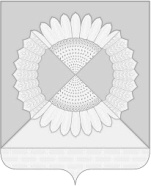 Совет  Гришковского сельского поселения Калининского района                                                РЕШЕНИЕ	село ГришковскоеО состоянии зеленых зон на территории Гришковского сельского поселения Калининского районаВ соответствии с постановлением Законодательного Собрания Краснодарского края от 21 октября 2015 года № 1938-П «О состоянии зеленых зон на территории Гришковского сельского поселения, Калининского района Совет Гришковского сельского поселения Калининского района  р е ш и л:1. Не допускать сокращения территорий зеленого фонда на территории Гришковского сельского поселения Калининского района:а) провести работу по выявлению территорий зеленых насаждений, расположенных вблизи жилых массивов (существующих или проектируемых), с целью внесения их в государственный кадастр недвижимости в качестве территорий общего пользования;б) в срок до 1 января 2017 года закончить работу по внесению сведений о территориальных зонах рекреационного назначения, территория парка Гришковского сельского поселения, в государственный кадастр недвижимости.2. Обнародовать настоящее решение в установленном порядке.3. Контроль за выполнением настоящего решения возложить на постоянную комиссию Совета Гришковского сельского поселения Калининского района по бюджету, экономике, налогам, распоряжению муниципальной собственностью, вопросам землепользования и благоустройству (Шабалина).4. Решение вступает в силу со дня его официального обнародования.Глава Гришковского сельского поселенияКалининского района                                                                            В.А. Даценкоот21.12.2015№58